Муниципальное бюджетное учреждение культуры«Ижемская межпоселенческая библиотечная система»Щельяюрская модельная библиотека-филиал №15Адрес:П.Щельяюр, ул.Заводская , д.1088214091232, shel.biblioteka2014@yandex.ru      Сельское поселение «Щельяюр» , один из самых больших населенных пунктов Ижемского района - 3313 жителей. От райцентра .- охват чтением  42%, вместе с Щельяюрской детской библиотекой – 60%  .В зоне обслуживания : средняя школа, филиал   от музыкальной школы,  политехнический техникум (бывшее ПУ-27) , дошкольное учреждение,  стационарная больница, дом культуры, спортивный комплекс, лыжная база, сеть торговых организаций«Пера», «Хозяюшка» и др.     В Щельяюре уже до революции создавались небольшие библиотеки. Первая настоящая библиотека в Щельяюре появилась в 1916 г. при церкви. Она была первой сельской и одновременно школьной библиотекой. .Щельяюрская библиотека,  филиал № 15 получила  статус модельной библиотеки в в рамках  реализации Федеральной  целевой программы «Культура России» (2006-2010г.г.)  по проекту«Модельные сельские библиотеки» в 2009 году. 27 мая прошло торжественное открытие. 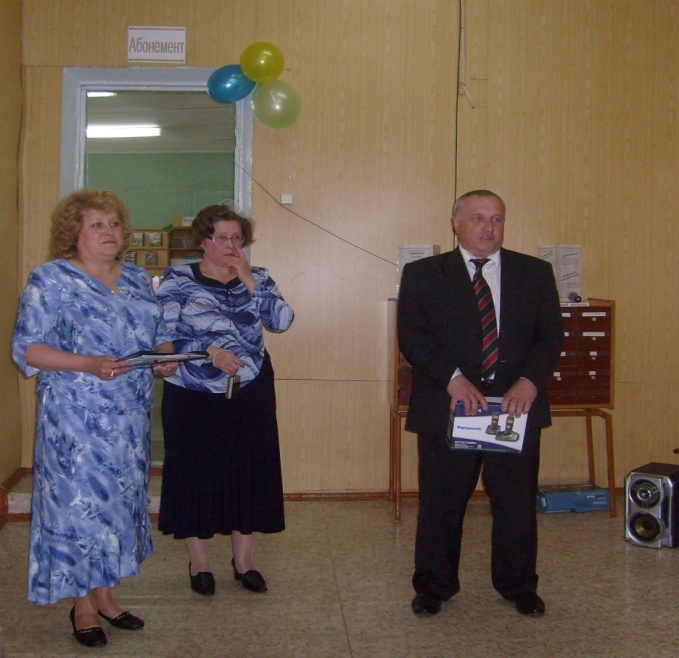 В рамках проекта библиотека получила 2 комплекта компьютерного
оборудования на сумму
 138109 тысяч рублей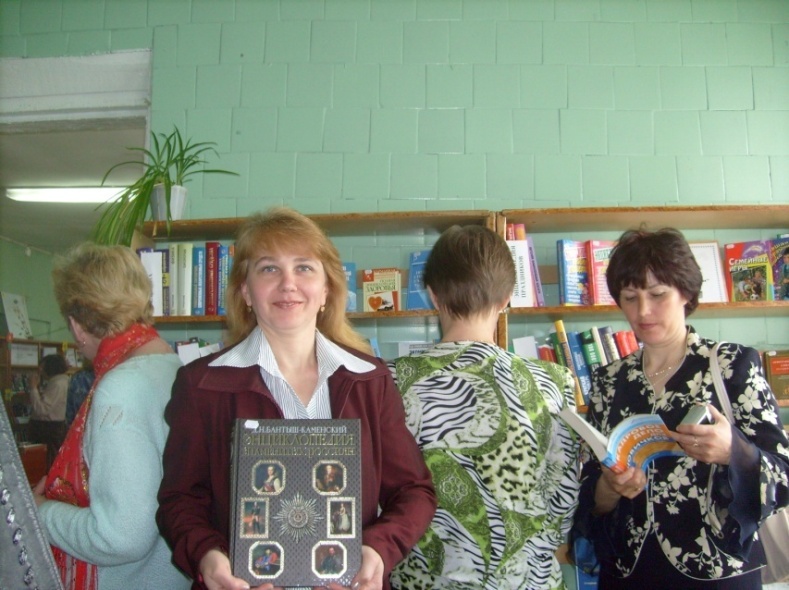 700 экземпляров книг,   на сумму 142 800 рублей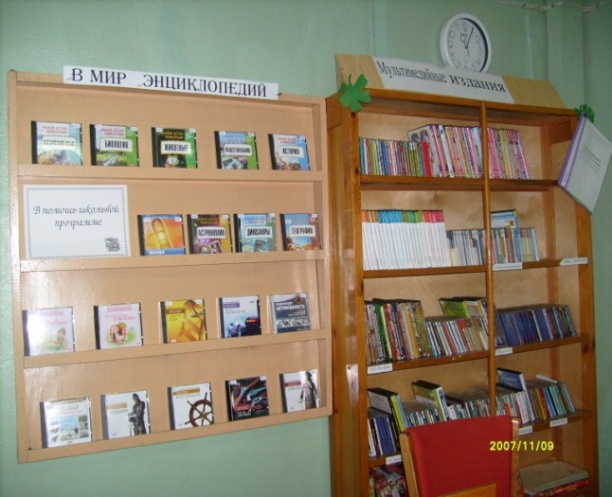   а также информационные ресурсы : 300 дисков, на сумму 60 000 руб.Пятый год библиотека работает в статусе Модельной. Читатели получили возможность самостоятельно заниматься за компьютером, искать нужную информацию с использованием Интернет-ресурсов.Наблюдается динамика роста показателейЗа 2013 год выдача электронных изданий: составляет 769,    выдача копий 4707 . вт.ч  электронных копий- 233С 2011 года выделена дополнительный штат библиотекаря В настоящее время в библиотеке работают :Ануфриева Маргарита Яковлевна, стаж работы 35 лет, образование средне - специальное библиотечное Ануфриева Нина Александровна, стаж работы 10 лет, образование  средне – специальное, Школа основ ББЗРочева Ксения Апполоновна, стаж работы 3 года, образование высшее педагогическое.Материально-техническая база  -  два компьютера с мониторами с установленной операционной системой и комплектом лицензионного офисного программного обеспечения;- многофункциональное периферийное устройство (принтер, сканер, копир, факс);- модем;- экран; - проекторВ 2012 году сделан косметический ремонт. Частично заменена мебель.В 2013 году прошла плановая проверка фонда.Основные направления деятельности работы:- краеведение- работа с молодежью, с  незащищенными слоями населенияУслуги:- информационные- ксерокопирование, сканирование-распечатка-работа на компьютере-использование интернета-показ слайдов, видеоматериаловСОЦИАЛЬНОЕ ПАРТНЕРСТВО.Библиотека предоставляет площадку для общественных организаций села:-  здесь проходят заседания Совета ветеранов, женсовета, первичной организации инвалидов, избиркома.   Постоянно обновляется стенд «Библиотека информирует»     (до сведения населения администрация поселка доводит все свои решения, постановления, нормативные акты )                Администрацией межпоселенческой библиотеки в 2013 году на базе Щельяюрской модельной библиотеки проведен  Круглый стол «Библиотека и местное сообщество» Перечень вопросов:- Какую роль и какое место мы будем занимать в развитии местного сообщества;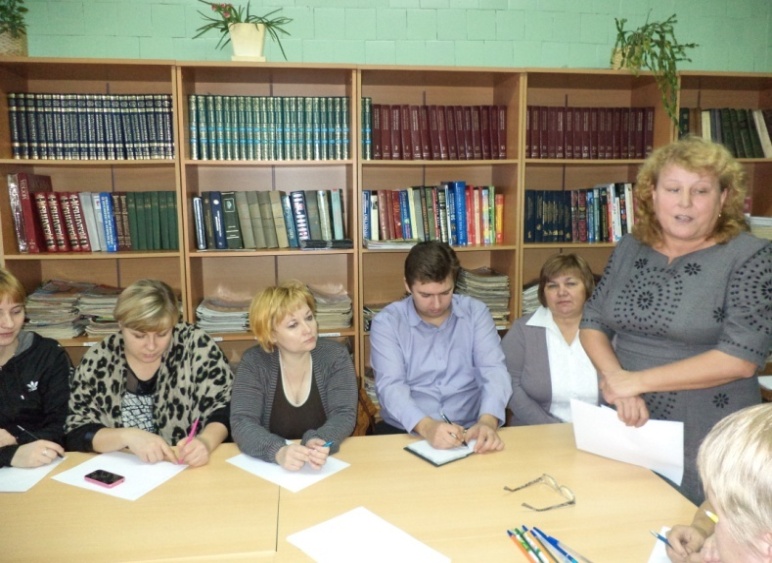 - Социальное партнерство как условие успешной деятельности библиотеки: библиотека и местная администрация, библиотека и общественные организации, библиотека и читатели.С участием представителей администрации поселения, общественных организаций: общеобразовательной школы и училища, читателей,специалиста по социальной работе, библиотекарей Кельчиюрского, Красноборского ,Щельяюрского поселений,  межпоселенческой библиотеки с.Ижма,Продолжается работа по проектам и программам:1.«Удивительное рядом»:-   Выявление ярких, творческих личностей поселка, работы которых выставляются в выставочном  фойе библиотеки -      Привлечение молодежи, жителей поселка, к культурному проведению досуга через пропаганду творчества их сверстников,  читателей библиотеки .           Интересно, с привлечением дополнительных пользователей прошли выставки:- старинных предметов обихода коми-ижемцев «Народное искусство старины»-  поделок из бросового материала Ермолиной Н.И. «Новинки из мусорной корзинки» -  картин   местного художника Сметаниной О.В. « Вдохновение…».-  прикладного искусства (вышивание, вязание) Моториной Г.Н.  «Добрые ладони».-  детских поделок кружка дома  культуры «Мастерилка» «Наши руки не для скуки».-  поделок из бумаги Братьев Хасмедовых Анара -11 кл. и Азара – 7 кл. «Мир оригами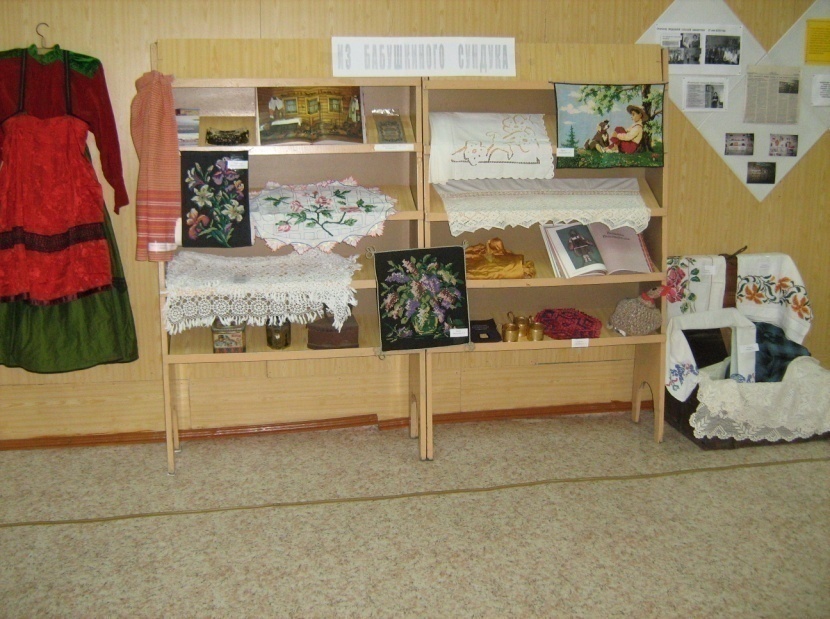     Прикладная выставка «Из бабушкиного сундука»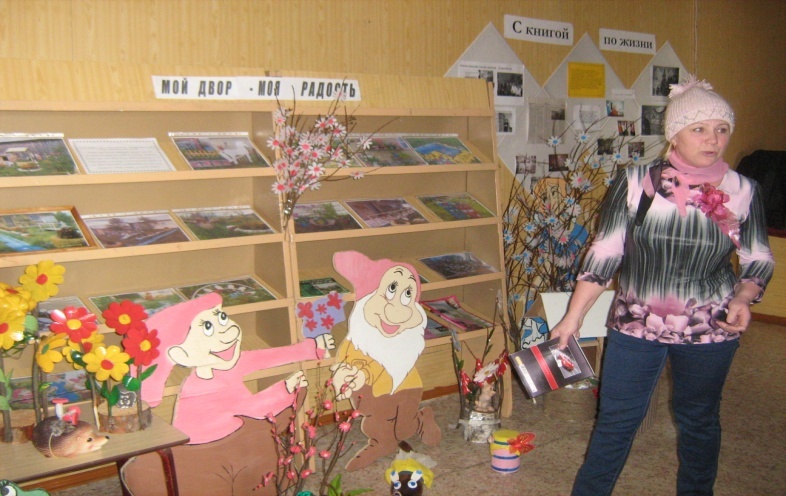 2. « Периодику читаем- обо всем на свете знаем»: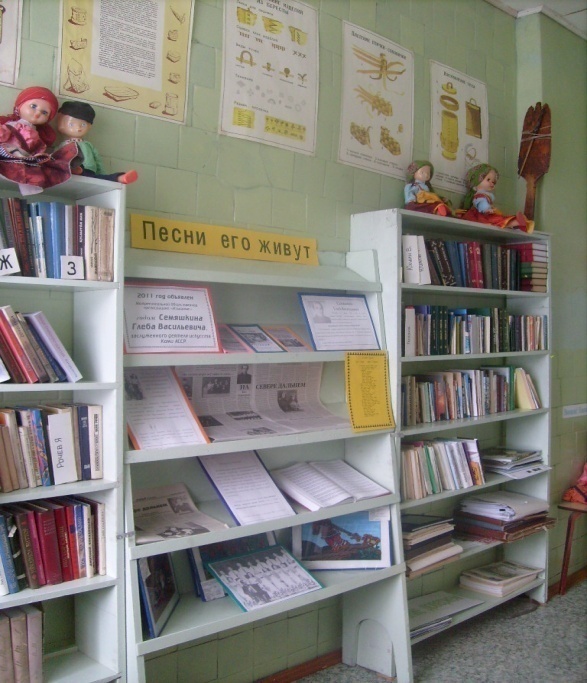        -Привлечение в библиотеку новых пользователей       -Привлечение читателей к более активному чтению        -Популяризация газет и журналов  среди населенияЕжемесячно в читальном зале проводятся «Дни новой периодики»: - « Периодика твой друг – поможет скоротать досуг», - «Знакомство с новыми журналами», - «Республика в газетах и журналах», - «Пресса об экологии»,- «Читаем всей семьей»,- «Советы от читателей в любой ситуации», - «К добру через журнал», - «Из копилки ФиС: 100 советов на здоровье», 3.   «Вместе – лучше» для пользователей  с ограниченными физическими возможностями        -создание условий для людей с ограниченными возможностями в использовании      библиотечных информационных ресурсов;       - организация  досуга инвалидов;         -привлечение внимания поселковой общественности на проблемы людей с  ограниченными возможностями;       -адаптация данной категории читателей  в обществеПо проекту  « Вместе – лучше» (для читателей с ограниченными возможностям):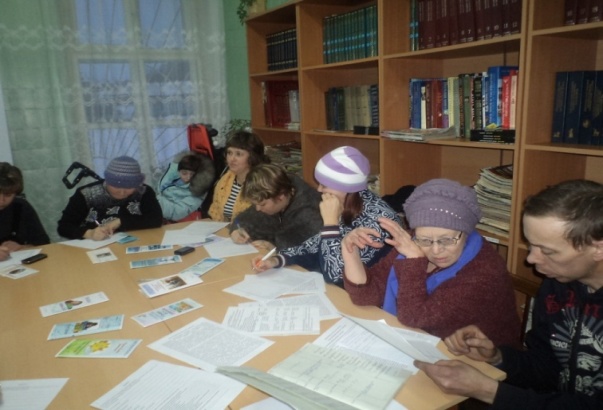 Организован  клуб общения «Встреча». Регулярно участники клуба собираются в библиотеке, решают свои проблемы, делятся новостями, учат друг друга мастерить поделки .- Совместно со специалистами соц.защиты населения, ЩСОШ прошел круглый стол для  родителей с детьми- инвалидами «Диалог о важном». Присутствовали  родители из Щельяюра, Диюра и Краснобора. Обсуждались важные вопросы для данной категории  населения. Для родителей проведен обзор  журнала «Семья и школа» Ко дню инвалида  были организованы выставки:- Выставка прикладного искусства женщин с ограниченными возможностями «Чудо добрых рук»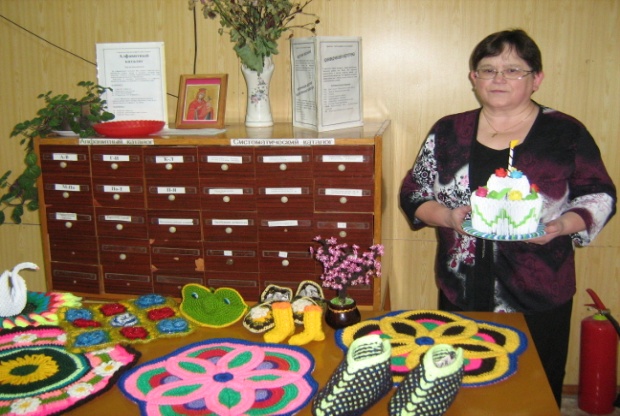 -Выставка поделок из бисера «Бисероплетение» Каневой Н.И., инвалида детства. -Фотовыставка работ «Себе в радость, людям на удивление» Канева В.И., инвалида детства, который своими руками делает мебель,  занимается художественной резьбой.-  Встречу и беседу о самозанятости, с безработными молодыми инвалидами  провела директор ЦЗН Файруза Тимирхановна.Совместно с  советом инвалидов Ижемского района  провели  анкетирование  среди инвалидов поселка  по вопросам спорта .В библиотеке  проходят занятия «Школы старшего поколения»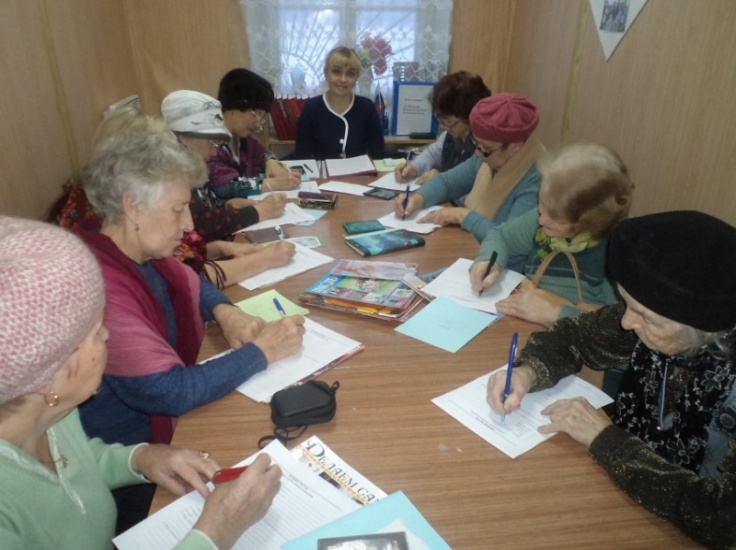 -Щельяюр- бывший поселок речников. Не одно поколение работало в Щельяюрской РЭБ. Данное предприятие  - гордость истории нашего района. Старшее поколение  читателей часто вспоминает прошлые годы. На показе слайдов «История поселка. РЭБ» вспоминали тех, кто работал  в этой организации и какими достижениями славились они.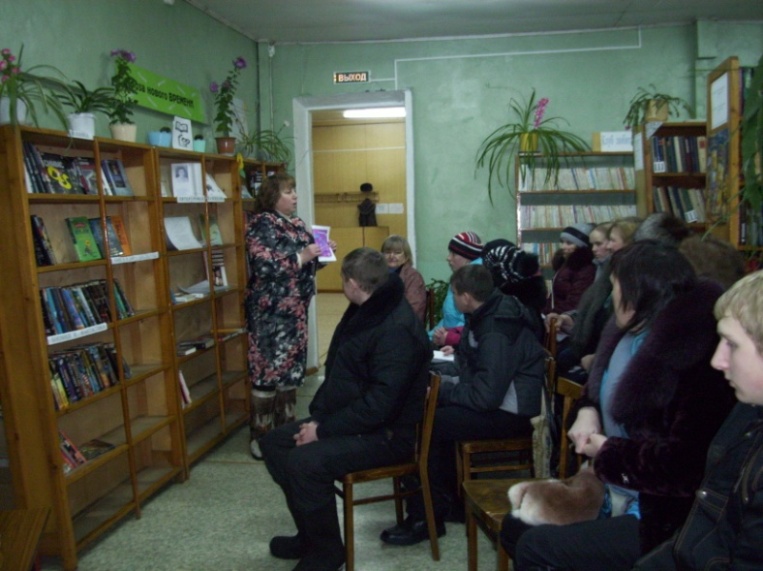 Интересно прошла презентация нового сборника стихов местного поэта М.А.Хозяиновой «Встречами нам надо дорожить»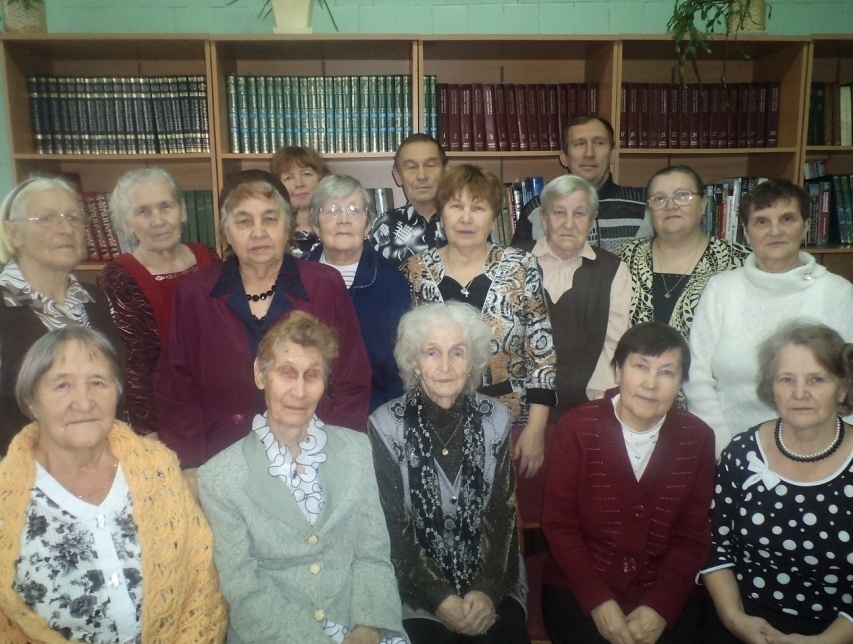 Очень теплые отзывы получилавстреча учителей –ветеранов в библиотеке«Учителями славится Россия». Работа с молодежью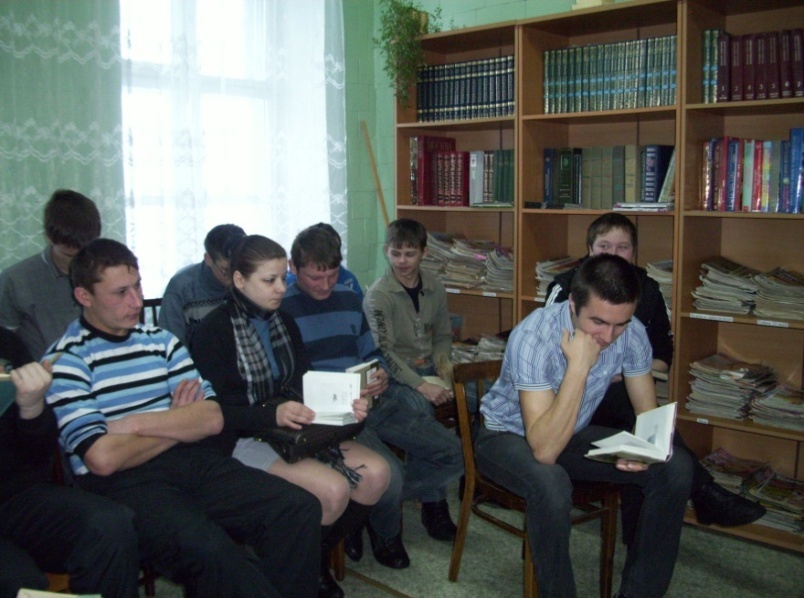 Продолжаются встречи с  учащимися политехнического техникума  в библиотеке-«Зарни ар» -совместно с филиалом №16 в  провели обзор книг коми писателей и поэтов  , чтение на русском и на коми языках стихотворений и отрывков из книг.-«Мой край – моя Ижма» - тематический вечер: герб района, историческая справка  о его развитии, имена почетных граждан района. - «История возникновения и развития соседних районов : Ижемского и Усть-Цилемского» час истории. Молодые люди внимательно слушали об истории  возникновения и развития районов, посмотрели фрагменты гуляний «Луд» и «Усть-Цилемская горка».-«Коми йӧзлӧн войвыв кодзув» - обзор творчества Виктора Савина. Мероприятие прошло в общежитии училища. Перед учащимися  о биографии Савина выступила преподаватель Канева Н.И., Рочева К. А.зав.филиалом   ознакомила с творчеством писателя и провела обзор  книг , учащиеся ЩСОШ прочитали стихотворения автора, специалисты дома культуры с учащимися показали постановку на коми языке.-   Книжно-иллюстрированная  выставка «Год спорта в Коми»-«Спортивная Ижма» -  книжная выставка о знаменитых спортсменах района, обзор книг- « Мы  выбираем ЗОЖ» - книжная выставка о здоровом образ жизни  для молодежи.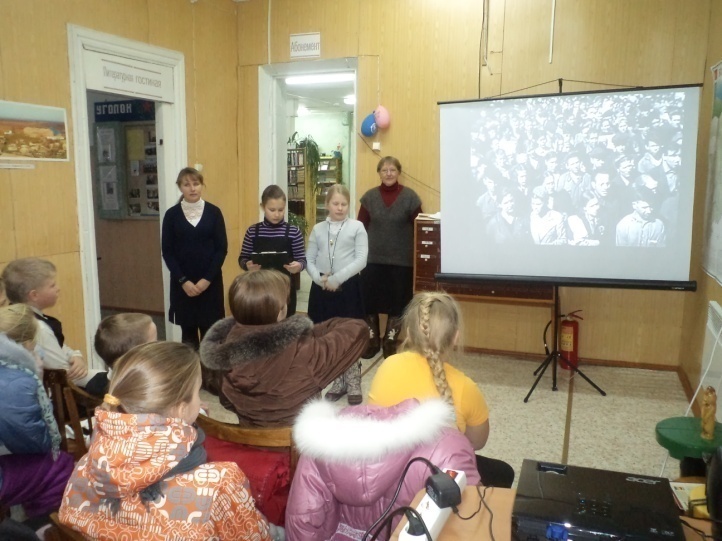 «Юбилей героя-земляка» А.Г.Хатанзейскому, Герою Советского Союза- 90 лет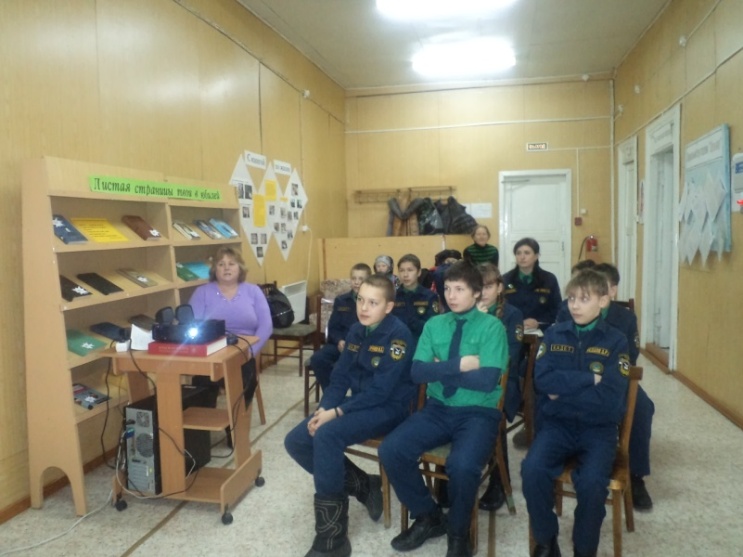 -  «Богатырская сила» ко Дню защитников Отечества. 2014 г. Демонстрация презентационных материалов, викторина.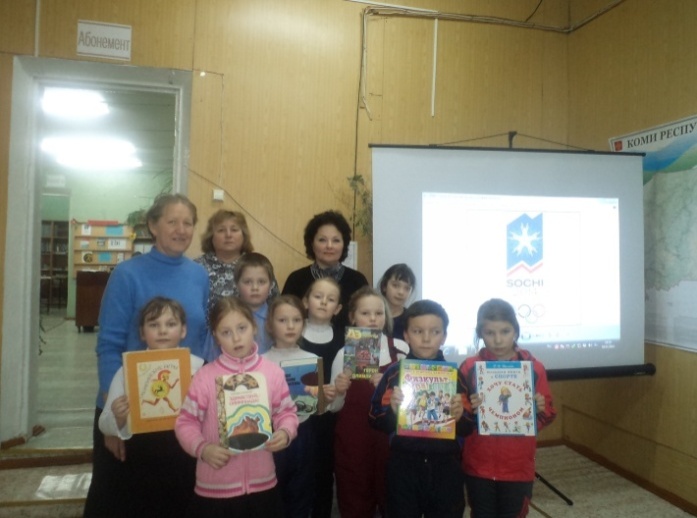 «Здравствуй, олимпиада!»Поддержка участников зимних Олимпийских игр «СОЧИ -2014»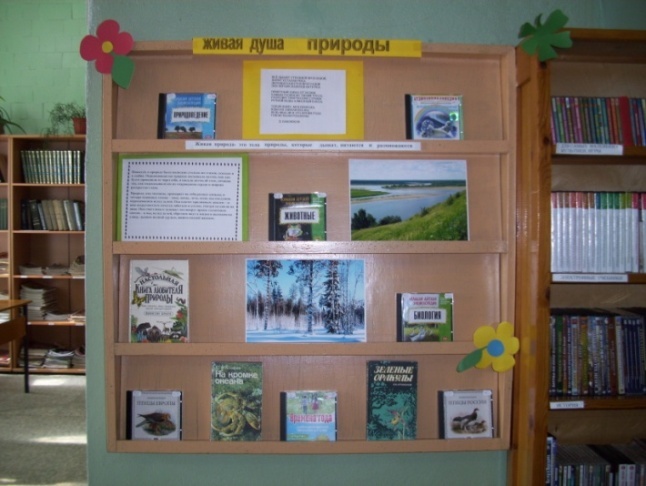 выставка дисков  по экологии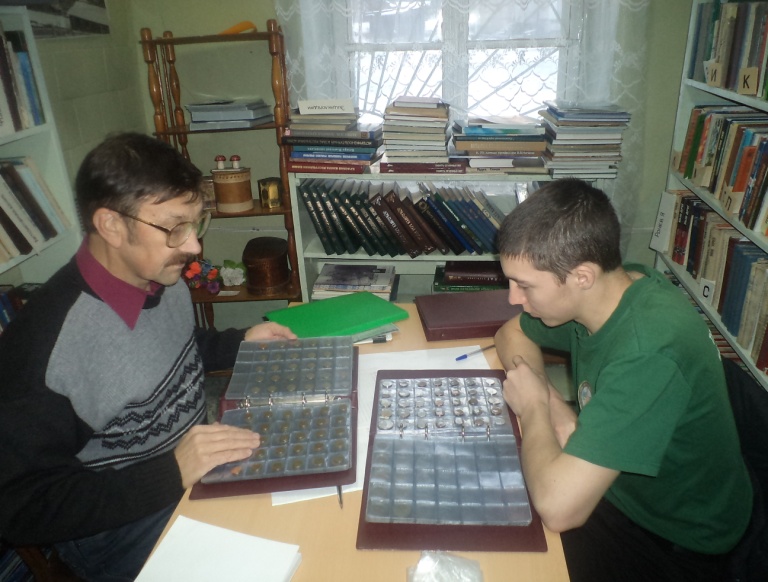 Встреча  коллекционеров нумизматов двух поколений Артеева А.И. и Артеева Е.В в стенах библиотеки.Библиотекой создаются новые библиотечные продукты: презентации, буктрейлеры. используется проектор и экран для их демонстрации.Щельяюрская модельная библиотека является информационным, культурным, активным центром для жителей поселка.Публикации   в районной газете «Новый север» за 2013 год   Енидова О.Литературная декада.[ ПУ-27.Экскурсия в библиотеку] // Новый  Север. - 2013. - 3 апреля  - С.3Артеева Р. Встречи в Щельяюре.[Встречи ветеранов Ижмы и Щельяюра в «Литературной гостиной» Щельяюрской модельной библиотеки]. //Новый Север.-2013.- 14 августа. С.3Пьянкова Л.Вечер для учителей - ветеранов. [В Щельяюрской библиотеке вечер-встреча учителей-ветеранов поселка] //Новый Север.-2013-16 октября.- 2   Медведева Н.Диалог о важном. [Круглый стол Совместно со специалистами соц.защиты населения, ЩСОШ для  родителей с детьми- инвалидами ] //Новый Север.-2013-11 декабря.- с.42008 год2013 годПользователи10821402Посещение 1061613347Документовыдача2850239136